Aufgabe 2a: Addition und Subtraktion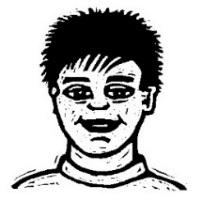 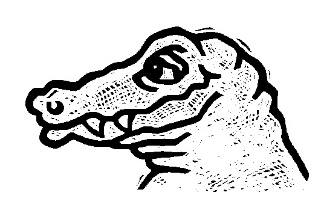 a)	2 + 6 = ……………	b)	18 +   2 = ……………	c)	4 + 7 = ……………	7 + 3 = ……………		12 +   5 = ……………		5 + 8 = ……………	4 + 5 = ……………		  6 + 11 = ……………		9 + 4 = ……………	1 + 9 = ……………		  3 + 14 = ……………		6 + 5 = ……………d)	  8 – 3 = ……………	e)	18 – 9 = ……………	  9 – 7 = ……………		11 – 5 = ……………	  6 – 5 = ……………		13 – 8 = ……………	10 – 7 = ……………		15 – 7 = ……………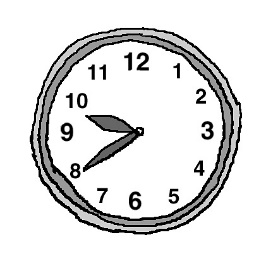 Ich brauchte zum Lösen der Aufgaben a bis g …………… Minuten.h)	26 + 3 = ……………	i)	68 + 7 = ……………	j)	96 – 4 = ……………	k)	34 – 8 = ……………	42 + 7 = ……………		59 + 5 = ……………		77 – 5 = ……………		81 – 7 =……………Die Zahl45327968Das Doppelte